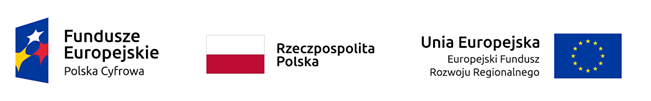 Sfinansowano w ramach reakcji Unii na pandemię COVID-19Umowa o powierzenia grantu nr 1564/2022Załącznik Nr 6Umowa nr …Zawarta w dniu ………….2022 r. pomiędzy: Gminą Lasowice Wielkie 46-282 Lasowice Wielkie 99A, Regon: 531413024 , NIP: 7511683021, reprezentowaną przez: Daniela Gagat – Wójta Gminy Lasowice Wielkie,zwaną  dalej „Zamawiającym”a……………………………., NIP …………………, REGON…………………, KRS ……reprezentowanym przez:.	……………………………………………zwanym w dalszej treści „Wykonawcą" dalej łącznie zwanymi „Stronami"zawarta została niniejsza (dalej ,,Umowa") o następującej treści:§ 1Przedmiot umowyW wyniku wyboru oferty w postępowaniu o udzieleniu zamówienia publicznego prowadzonym w trybie podstawowym na podst. art. 275 pkt 1 ustawy z dnia 11 września 2019 r. Prawo zamówień publicznych (Dz. U. z 2021 r., poz. 1129 ze zm.), zwanej dalej ustawą Zamawiający powierza,    a Wykonawca zobowiązuje się zrealizować zamówienie pn.: Zakup i dostawa laptopów, komputerów stacjonarnych PC, tabletów i oprogramowania biurowego w ramach programu Wsparcie dzieci i wnuków byłych pracowników PGR w rozwoju cyfrowym – Granty PPGR”Przedmiot zamówienia obejmuje dostawę:Tabletów z etui oraz wbudowanym systemem operacyjnym – 3 szt.Komputerów przenośnych – Laptop z systemem operacyjnym – 105 szt.Komputerów stacjonarnych z systemem operacyjnym i monitorem – 21 szt.Oprogramowanie biurowe – 126 szt.Parametry sprzętu zostały określone w OPZ stanowiącym załącznik Nr 7 do SWZ. Na realizację przedmiotowego zamówienia Zamawiający otrzymał grant  w ramach                           Programu Operacyjnego Polska Cyfrowa na lata 2014-2020 Osi Priorytetowej V Rozwój cyfrowy JST oraz wzmocnienie cyfrowej odporności na zagrożenia REACT-EU działania 5.1 Rozwój cyfrowy JST oraz wzmocnienie cyfrowej odporności na zagrożenia.§ 2Obowiązki stronWykonawca zobowiązuje się do prawidłowego wykonania przedmiotu Umowy, zgodnie                                z postanowieniami niniejszej umowy oraz Specyfikacją Warunków Zamówienia, zasadami wiedzy technicznej, zasadami należytej staranności oraz obowiązującymi normami i przepisami.Przedmiot zamówienia, o którym mowa w §1 należy dostarczyć na adres: 46-282 Lasowice Wielkie 99A.O  terminie  dostawy  Wykonawca  zobowiązany  jest  zawiadomić  Zamawiającego  co najmniej z 2-dniowy wyprzedzeniem. Dostawa przedmiotu umowy nastąpi w godzinach 7:30-14:30.Wykonawca zobowiązuje się dostarczyć i wnieść przedmiot Zamówienia na własny koszt i ryzyko do miejsca wskazanego przez Zamawiającego.Wykonawca zobowiązuje się do dostarczenia komputerów przenośnych fabrycznie nowych, nieużywanych, wolnych od wad fizycznych i prawnych oraz wydania dokumentacji dotyczącej dostarczonego przedmiotu zamówienia np. certyfikatów, atestów, deklaracji zgodności, instrukcji obsługi itp. Odbiór dostarczonych komputerów przenośnych nastąpi w formie protokołu, po uprzednim stwierdzeniu jego zgodności z warunkami zamówienia.  Przez okres gwarancji serwis urządzeń będzie realizowany przez producenta lub autoryzowanego partnera serwisowego producenta. Przedmiot umowy dostarczony zostanie Zamawiającemu z:Kartą gwarancyjnąInstrukcją obsługi i dokumentacją techniczną oferowanego sprzętu w języku polskimDokumentem określającym zasady świadczenia usług w okresie gwarancyjnym                                                   i pogwarancyjnym§ 3Termin realizacji umowyTermin wykonania przedmiotu zamówienia:  do 60  dni od dnia zawarcia umowy.§ 4Wynagrodzenie i sposób rozliczeńZa wykonanie przedmiotu Umowy, określonego w § 1 niniejszej Umowy strony ustalają wynagrodzenie ryczałtowe w wysokości …….………….... zł brutto (słownie: ……………………………..……… złotych), w tym należny podatek VAT ….. %.Zapłata za dostarczony przez Wykonawcę i odebrany przez Zamawiającego przedmiot umowy nastąpi na podstawie  faktury VAT  wystawianej na podstawie protokołu odbioru.Płatność faktury przelewem, w terminie do 30 dni od daty otrzymania przez Zamawiającego faktury  VAT na konto wskazane przez  Wykonawcę.Zapłata dokonana zostanie na rachunek bankowy Wykonawcy wskazany na fakturze metodą określoną w art. 108a ust. 1a ustawy o  podatku od towarów i usług z dnia 11 marca 2004 roku (Dz. U. z 2021 r. poz. 162 ze zm.) – mechanizm podzielonej płatności. Rachunek bankowy Wykonawcy, na który ma zostać uiszczona należność musi być wskazany na „Białej liście podatników VAT”Jednocześnie Wykonawca oświadcza, że wskazany rachunek bankowy jest jego własnością oraz służy prowadzonej działalności gospodarczej.W razie opóźnienia w zapłacie faktury, Wykonawcy przysługuje prawo naliczenia ustawowych odsetek liczonych od wartości nieterminowo opłacanej faktury.Wykonawca nie może przenieść wierzytelności lub praw służących mu na podstawie niniejszej umowy na osoby trzecie z wyłączeniem Podwykonawców i banku obsługującego Wykonawcę zadania.Terminem zapłaty jest dzień obciążenia rachunku ZamawiającegoPłatności będą dokonane przelewem na rachunek bankowy Wykonawcy nr ……………Dane Zamawiającego w celu wystawienia przez Wykonawcę faktury VAT:Nabywca:Gmina Lasowice Wielkie46-282 Lasowice Wielkie 99ANIP: 751-16-83-021Odbiorca/Płatnik:Urząd Gminy Lasowice Wielkie46-282 Lasowice Wielkie 99A§ 5Kary umowneWykonawca jest zobowiązany do zapłaty na rzecz Zamawiającego kary umownej:za odstąpienie od umowy z przyczyn leżących po stronie Wykonawcy - w wysokości 10% wynagrodzenia umownego brutto określonego w § 4 ust. 1 niniejszej umowy,za zwłokę w dostarczeniu przedmiotu umowy w wysokości 0,5 % wynagrodzenia umownego brutto określonego w § 4 ust. 1 niniejszej umowy za każdy dzień zwłoki, licząc od umownego terminu realizacji umowy.ZAMAWIAJĄCY zastrzega sobie prawo do dochodzenia odszkodowania uzupełniającego - przewyższającego wysokość zastrzeżonych kar umownych, do wysokości rzeczywiście poniesionej szkody, na zasadach ogólnych uregulowanych w Kodeksie cywilnym.ZAMAWIAJĄCY jest zobowiązany do zapłaty WYKONAWCY kary umownej z tytułu odstąpienia przez WYKONAWCĘ od umowy z przyczyn zawinionych przez ZAMAWIAJĄCEGO w wysokości 10% wynagrodzenia brutto, która przypadałaby do zapłaty do końca okresu obowiązywania umowy, gdyby od umowy nie odstąpiono.Suma kar umownych nałożonych przez ZAMAWIAJĄCEGO na WYKONAWCĘ nie może przekroczyć  20 %  maksymalnego wynagrodzenia WYKONAWCY netto o którym mowa w § 4 ust. 1 umowy.Kary umowne stają się wymagalne w pierwszym dniu kiedy możliwe jest ich naliczenie, a w przypadku kar za zwłokę z każdym dniem.Wykonawca wyraża zgodę na potrącenia naliczonych kar z przysługującego mu wynagrodzenia.Zapłata kary przez Wykonawcę lub potracenie przez Zamawiającego kwoty kary z płatności należnej Wykonawcy nie zwalnia Wykonawcy z obowiązku wykonania zobowiązań wynikających            z umowy.§ 6Uprawnionymi do kontaktów i osobami odpowiedzialnymi za przebieg oraz realizację umowy są:z ramienia Zamawiającego: ………………………………………,z ramienia Wykonawcy: …………………………………………..§ 7Gwarancja i rękojmiaWykonawca udziela gwarancji, że przedmiot dostawy jest fabrycznie nowy i wolny od wad, oraz że może być użytkowany zgodnie z przeznaczeniem.Okres gwarancji przedmiotu zamówienia wynosi …….. miesiące i liczony będzie od dnia protokolarnego odbioru przedmiotu zamówienia.Wykonawca zobowiązuje się do bezpłatnego wykonania naprawy gwarancyjnej przedmiotu umowy nie później niż w ciągu 3 dni od momentu zgłoszenia usterki.W przypadku naprawy komputerów przenośnych, okres gwarancji ulegnie przedłużeniu o okres wykonywania naprawy; natomiast w przypadku dokonania wymiany komputerów przenośnych okres gwarancji zostanie ustalony zgodnie z gwarancją nowego sprzętu.Odpowiedzialność z tytułu gwarancji jakości obejmuje zarówno wady powstałez przyczyn tkwiących w wyposażeniu objętym przedmiotem umowy w chwili dokonania jego odbioru przez Zamawiającego, jak i wszelkie inne wady fizyczne powstałe z przyczyn, za które Wykonawca lub inny gwarant ponosi odpowiedzialność, pod warunkiem, że wady te ujawnią się w okresie obowiązywania gwarancji.Jeżeli w terminie, o którym mowa w § 7 ust. 2 ujawnią się takie wady fizyczne przedmiotu umowy, które nie kwalifikują się do ich usunięcia, bądź jeżeli przedmiot umowy był naprawiany co najmniej 2 – krotnie, Wykonawca zobowiązuje się do dostarczenia przedmiotu umowy wolnego od wad o parametrach nie gorszych lub lepszych. W przypadku ziszczenia się obowiązku wymiany przedmiotu umowy na nowy, Wykonawca zobowiązuje się do tego w terminie 3 dni roboczych od momentu powstania obowiązku wymiany.W  przypadku  niedotrzymania  terminu  naprawy  gwarancyjnej,  bądź  niedotrzymania terminu wymiany przedmiotu zamówienia na wolny od wad, Zamawiający jest uprawniony do usunięcia wad w drodze naprawy na ryzyko i koszt Wykonawcy, zachowując przy tym inne uprawnienia przysługujące mu na podstawie Umowy, a w szczególności roszczenia z tytułu rękojmi za wady fizyczne lub Zamawiający będzie naliczał karę umowną w wysokości 100,00 zł za każdy dzień zwłoki.Szczegółowe  warunki  gwarancji  określi  dokument  gwarancyjny  wystawiony  przez Wykonawcę. Postanowienia dokumentu gwarancyjnego sprzeczne z odpowiednimi postanowieniami zawartymi w niniejszej umowie są nieważne, w ich miejsce zastosowanie znajdują odpowiednie postanowienia niniejszej umowy. Nie dotyczy to postanowień korzystniejszych dla Zamawiającego, a zwłaszcza wydłużenia terminów określonych w § 7 ust. 2 umowy.Wykonawca jest odpowiedzialny względem Zamawiającego za wszelkie wady prawne przedmiotu umowy, w tym również za ewentualne roszczenia.§ 8.Zmiany umowyZmiana umowy dokonana z naruszeniem art. 455ust. 1 PZP jest niedopuszczalna.Zamawiający dopuszcza zmiany umowy w następujących okolicznościach: wydłużenia terminu realizacji zamówienia w przypadku działania siły wyższej mającej bezpośredni wpływ na terminowość wykonywania dostawy objętej zamówieniem, w szczególności na podstawie art. 15r ust. 4 ustawy z dnia 2 marca 2020 r. o szczególnych rozwiązaniach związanych z zapobieganiem, przeciwdziałaniem i zwalczaniem COVID-19, innych chorób zakaźnych oraz wywołanych nimi sytuacji kryzysowych (tj. Dz. U. poz. 1842 ze zm.), a także w przypadku konieczności wprowadzenia zmian  przedmiotu zamówienia o liczbę dni niezbędną do dokonania dodatkowych lub zamiennych zakupów i dostawy sprzętu;zmiany producenta lub modelu sprzętu (zastąpienie produktu lub rozszerzenie asortymentu o produkt równoważny lub wyższej jakości) w przypadku:zaprzestania wytwarzania produktu objętego umową, w tym czasowego wstrzymania produkcji, pod warunkiem, iż odpowiednik jest tej samej lub wyższej jakości, za cenę nie wyższą niż cena produktu objętego umową,wprowadzenia do sprzedaży przez producenta zmodyfikowanego/udoskonalonego produktu, za cenę nie wyższą niż cena produktu objętego umową,wprowadzenia do sprzedaży przez producenta zmodyfikowanego/udoskonalonego produktu, obok dotychczas oferowanego za cenę nie wyższą niż cena produktu objętego umową.3. 	Zmiany w umowie mogą być dokonywane tylko pisemnie w formie aneksu pod rygorem nieważności.§ 9Postanowienia końcoweZamawiającemu przysługuje prawo odstąpienia od Umowy w następujących przypadkach:1) w razie zaistnienia co najmniej jednej z przesłanek odstąpienia od umowy, o których mowa w art. 456 ust. 1 ustawy,2) w razie upadłości lub rozwiązania firmy Wykonawcy odstąpienie od Umowy w tym przypadku może nastąpić w terminie 30 dni od powzięcia wiadomości o powyższych okolicznościach,3) gdy zostanie wydany nakaz zajęcia majątku Wykonawcy odstąpienie od Umowy w tym przypadku może nastąpić w terminie 30 dni od powzięcia wiadomości o powyższych okolicznościach.W sprawach nieuregulowanych postanowieniami Umowy zastosowanie mają przepisy Kodeksu cywilnego. Wszelkie spory wynikające z niniejszej umowy rozstrzygać będzie Sąd właściwy dla Zamawiającego.Umowę sporządzono w dwóch jednobrzmiących egzemplarzach po jednym egzemplarzu dla każdej ze stron.Integralną część umowy stanowią załączniki do umowy:Załącznik Nr 1 – Oferta Wykonawcy,Załącznik Nr 2 – Specyfikacja Warunków Zamówienia.ZAMAWIAJĄCY							WYKONAWCA